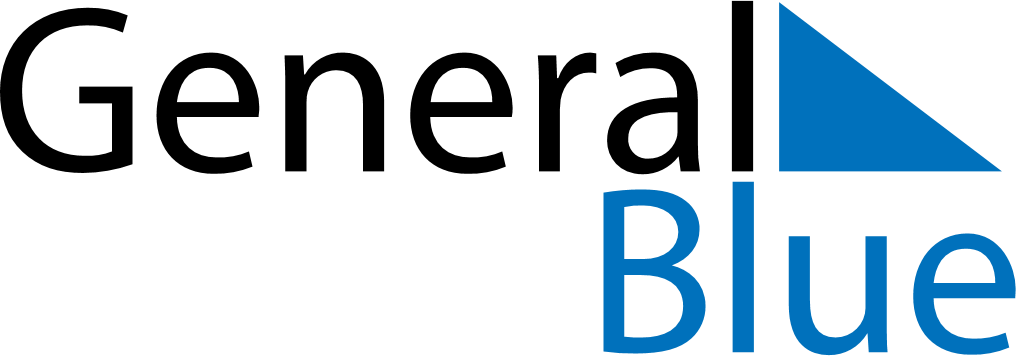 October 2029October 2029October 2029October 2029BelizeBelizeBelizeMondayTuesdayWednesdayThursdayFridaySaturdaySaturdaySunday12345667891011121313141516171819202021Day of the Americas2223242526272728293031